Publicado en Madrid el 19/03/2017 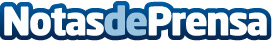 Frida Kahlo y su influencia en el mundo de la modaLa periodista y ex directora de ELLE España, Susana Martínez Vidal, abordará la influencia de la artista mexicana en el mundo de la moda el próximo 23 de marzo en una nueva edición de IED Moda Talks, las conferencias sobre moda organizadas por IED MadridDatos de contacto:Ana Calleja617676995Nota de prensa publicada en: https://www.notasdeprensa.es/frida-kahlo-y-su-influencia-en-el-mundo-de-la Categorias: Moda Artes Visuales http://www.notasdeprensa.es